ข้อกำหนดและรายละเอียดการให้บริการครุยประจำตำแหน่ง ครุยวิทยฐานะ และเข็มวิทยฐานะของมหาวิทยาลัยวลัยลักษณ์๑. การกำหนดคุณลักษณะของครุยและเข็มวิทยฐานะ	การกำหนดลักษณะ ชนิด ประเภท และส่วนประกอบของครุยประจำตำแหน่ง ครุยวิทยฐานะ และเข็มวิทยฐานะของมหาวิทยาลัย ให้เป็นไปตามมติที่ประชุมสภามหาวิทยาลัยในการประชุมครั้งที่ ๖/๒๕๔๔ เมื่อวันที่ ๒๒ กันยายน ๒๕๔๔  ซึ่งมหาวิทยาลัยได้ออกข้อกำหนดไว้เรียกว่า  “ข้อกำหนดมหาวิทยาลัยวลัยลักษณ์ ว่าด้วยครุยประจำตำแหน่ง ครุยวิทยฐานะ และเข็มวิทยฐานะ ของมหาวิทยาลัยวลัยลักษณ์ พ.ศ. ๒๕๔๔” จึงขอให้เป็นไปตามข้อกำหนดนี้และภาพแนบท้ายข้อกำหนดนี้โดยให้จัดทำไว้เป็นตัวอย่าง ดังนี้	๑.๑  ครุยประจำตำแหน่งคณาจารย์ เป็นเสื้อคลุมทำด้วยผ้าสีดำ ยาวครึ่งน่อง ตัวเสื้อผ่าอกตลอด มีซิปหน้า มีแถบผ้าสีม่วงกว้าง ๕.๕ เซนติเมตรและขลิบสีแสดกว้าง ๒.๕ เซนติเมตร เย็บติดเป็นสาบตลอดด้านหน้าทั้งสองข้าง มีจีบที่หัวไหล่ แขนยาวระดับข้อมือ ปลายแขนปล่อยกว้าง มีเข็มเงินตรามหาวิทยาลัยติดที่แถบผ้าทั้ง ๒ ข้าง ระดับอก	๑.๒  ครุยประจำตำแหน่งผู้บริหาร 		(๑.๒.๑) อธิการบดี มีลักษณะเช่นเดียวกับครุยประจำตำแหน่งคณาจารย์ แต่ติดเข็มถมทองมีสังวาลคล้องคอ ห้อยตราสัญลักษณ์มหาวิทยาลัยวลัยลักษณ์ ความสูง ๗ เซนติเมตร ทำเป็นถมทอง			(๑.๒.๒) ผู้บริหารตำแหน่งอื่น มีลักษณะเช่นเดียวกับครุยประจำตำแหน่งคณาจารย์ แต่ติดเข็มถมเงิน	(๑.๒.๓)	ครุยประจำตำแหน่งกรรมการสภามหาวิทยาลัย มีลักษณะเช่นเดียวกับครุยประจำตำแหน่งคณาจารย์ แต่ติดเข็มถมทอง	(๑.๒.๔)	ครุยประจำตำแหน่งนายกสภามหาวิทยาลัย มีลักษณะเช่นเดียวกับครุยประจำตำแหน่งอธิการบดี และมีแพรแถบสีเหลือง บนบ่าทั้งสองข้าง	๑.๓ ครุยวิทยฐานะ			ครุยวิทยฐานะ มี ๓ ชั้น คือ	(๑.๓.๑)  ครุยบัณฑิต  มีลักษณะเช่นเดียวกับครุยประจำตำแหน่งคณาจารย์ แต่สลับขนาดของแถบขลิบให้ตรงข้ามกัน และมีบั้งเป็นแถบผ้าสีแสด ๑ ขีด ขนาดกว้าง ๕ เซนติเมตร ติดขวางบริเวณแขนเสื้อ	(๑.๓.๒)  ครุยมหาบัณฑิต มีลักษณะเช่นเดียวกับครุยบัณฑิต มีบั้ง ๒ ขีด	(๑.๓.๓) ครุยดุษฎีบัณฑิต มีลักษณะเช่นเดียวกับครุยบัณฑิต มีบั้ง ๓ ขีด๑.๔  เข็มวิทยฐานะ		(๑.๔.๑) สำหรับบัณฑิต เป็นโลหะสีเงิน ดุน ขนาดความสูง ๕ เซนติเมตร มีลักษณะเช่นเดียวกับตรามหาวิทยาลัย ซึ่งเป็นตราสัญลักษณ์  พระนามย่อในสมเด็จพระเจ้าลูกเธอเจ้าฟ้าจุฬาภรณวลัยลักษณ์ อัครราชกุมารี เป็นอักษร “จภ” ภายใต้จุลมงกุฎ มีแพรแถบซึ่งมีคำว่า “มหาวิทยาลัยวลัยลักษณ์” รองรับอยู่เบื้องล่าง		(๑.๔.๒) สำหรับคณาจารย์ ลักษณะเดียวกับเข็มวิทยฐานะของบัณฑิต 		(๑.๔.๓) สำหรับผู้บริหาร ลักษณะเช่นเดียวกับเข็มวิทยฐานะของบัณฑิต แต่ทำเป็นถมเงิน		(๑.๔.๔) สำหรับกรรมการสภามหาวิทยาลัย ลักษณะเช่นเดียวกับเข็มวิทยฐานะของบัณฑิต แต่ทำเป็นถมทอง๒. เงื่อนไขและลักษณะเฉพาะของการให้บริการ	๒.๑ ผู้ให้บริการต้องให้บริการเพื่อเช่าหรือซื้อชุดครุยและเครื่องประดับประกอบการใช้ครุย เฉพาะในเขตพื้นที่ที่มหาวิทยาลัยจัดให้เท่านั้น	๒.๒ ผู้ให้บริการจะต้องจัดทำและส่งมอบชุดครุย เครื่องประดับประกอบการใช้ครุยตามรูปแบบรายละเอียดแนบท้ายสัญญานี้ทั้งหมดตามจำนวนที่นักศึกษา คณาจารย์ ผู้บริหาร และกรรมการสภามหาวิทยาลัย ซึ่งผู้รับบริการสั่งตัด สั่งจอง และหรือที่จะต้องให้บริการตามเงื่อนไขในสัญญานี้ โดยผู้ให้บริการจะต้องดำเนินการตัดเย็บให้แล้วเสร็จและจัดส่งก่อนวันรายงานตัวไม่น้อยกว่า ๓ วัน 	๒.๓ ผู้ให้บริการจะต้องจัดทำแบบฟอร์มการสั่งจองเช่า/ตัดครุยและเครื่องประดับประกอบการใช้ครุยเพื่อให้นักศึกษา คณาจารย์ ผู้บริหาร และกรรมการสภามหาวิทยาลัยจองเช่า/ตัด โดยผ่านผู้รับบริการ (มหาวิทยาลัยวลัยลักษณ์)	๒.๔ ในการให้บริการที่มหาวิทยาลัยผู้รับบริการจะจัดที่พักให้ โดยให้ผู้บริการจะต้องรับผิดชอบค่าใช้จ่าย ค่าซักรีดผ้าปูที่นอน ปลอกหมอน และค่าทำความสะอาดห้องพัก ๓. รายละเอียดเงื่อนไขและลักษณะครุย เครื่องประดับประกอบการใช้ครุย๔. ข้อสัญญาและหน้าที่ของผู้ให้บริการ	๓.๑ ผู้ทำสัญญาจะต้องให้บริการด้วยตนเอง ห้ามโอนสิทธิให้แก่ผู้อื่นดำเนินการแทนทั้งโดยพฤตินัยและนิตินัย 	๓.๒ ผู้ให้บริการจะต้องเปิดให้บริการในสถานที่ที่กำหนด โดยแจ้งเวลาการเปิด-ปิดบริการให้ผู้รับบริการทราบอย่างชัดเจน	๓.๓ ผู้ให้บริการจะต้องจัดหาและจัดเตรียมโต๊ะ ผ้าปูโต๊ะ เก้าอี้ หรือวัสดุอุปกรณ์อื่น ๆ เพื่อให้บริการในการจองเช่าครุยหรือจองตัดครุยในสถานที่ที่มหาวิทยาลัยกำหนดให้ โดยค่าใช้จ่ายของผู้ให้บริการเอง๕. อัตราการให้บริการ 		ให้คิดอัตราค่าบริการตามอัตราและเงื่อนไข ดังนี้	๕.๑ กรณีเช่าครุย ค่าเช่า ปริญญาตรีจัดเก็บไม่เกิน ๕๐๐ บาทต่อชุด รวมเข็มวิทยฐานะ ปริญญาโทจัดเก็บไม่เกิน ๖๐๐ บาทต่อชุด รวมเข็มวิทยฐานะ ปริญญาเอกจัดเก็บไม่เกิน ๗๐๐ บาทต่อชุด รวมเข็มวิทยฐานะ และวันจองต้องวางหลักประกันเท่ากับราคาค่าเช่า และในวันรับครุยผู้เช่าต้องวางเงินเป็นหลักประกัน ๑,๐๐๐ บาท ต่อชุด ซึ่งเงินที่ผู้เช่าวางเป็นหลักประกันผู้ให้บริการจะคืนให้ผู้เช่าเมื่อเสร็จพิธีและครุยไม่เสียหาย และถ้ากรณีครุยเสียหายจะมีการคิดค่าเสียหายตามสภาพที่เกิดขึ้นจริงแต่ไม่เกินหลักประกัน	๕.๒ กรณีที่สั่งตัดเช่ารวมเข็มวิทยฐานะ ปริญญาตรีจัดเก็บไม่เกิน ๑,๒๐๐ บาท ปริญญาโทจัดเก็บไม่เกิน ๑,๓๐๐ บาท ปริญญาเอกจัดเก็บไม่เกิน ๑,๔๐๐ บาท และวันจองต้องวางเงินมัดจำเท่ากับราคาค่าเช่าและในวันรับครุยผู้เช่าต้องวางเงินเป็นหลักประกัน จำนวน ๑,๐๐๐ บาทต่อชุด ซึ่งเงินที่ผู้เช่าวางเป็นหลักประกันผู้ให้บริการจะคืนให้ผู้เช่าเมื่อเสร็จพิธีและครุยไม่เสียหาย และถ้ากรณีครุยเสียหายจะมีการคิดค่าเสียหายตามสภาพที่เกิดขึ้นจริงแต่ไม่เกินหลักประกัน	๕.๓ กรณีสั่งตัดรวมเข็มวิทยฐานะ ปริญญาตรีจัดเก็บไม่เกิน ๒,๖๐๐ บาท ปริญญาโทจัดเก็บไม่เกิน ๒,๗๐๐ บาท ปริญญาเอกจัดเก็บไม่เกิน ๙,๐๐๐ บาท (คุณภาพเนื้อผ้าเทียบเท่าผ้าซาติน) และวันจองต้องวางเงินมัดจำเท่ากับราคาค่าสั่งตัด	ทั้งนี้ราคาดังกล่าวจะต้องรวมภาษีมูลค่าเพิ่มเป็นที่เรียบร้อยแล้ว๖. ระยะเวลาในการจัดทำสัญญา	มหาวิทยาลัยจะจัดทำสัญญาเป็นระยะเวลา ๓ ปี โดยในแต่ละปีจะมีการประเมินผลการให้บริการ หากผลการประเมินผ่านความเห็นชอบจากคณะกรรมการประเมินผลความพึงพอใจการให้บริการครุยประจำตำแหน่ง ครุยวิทยฐานะ และเข็มวิทยฐานะของมหาวิทยาลัยวลัยลักษณ์ มหาวิทยาลัยจึงจะอนุญาตให้สามารถให้บริการได้ในปีถัดไปจนกว่าจะหมดวาระในสัญญา ทั้งนี้ สัญญาเริ่มต้น ปีการศึกษา ๒๕๖๒ ถึงปีการศึกษา ๒๕๖๔ ๗. ผลตอบแทนที่มอบให้แก่มหาวิทยาลัย	๗.๑ ผู้ให้บริการจะต้องมอบเงินในอัตราไม่ต่ำกว่า 100 บาทต่อชุด จากจำนวนผู้เข้ารับบริการจริงในทุกประเภทของชุดที่ให้บริการตามข้อ (๕)			โดยต้องส่งมอบทันทีเมื่อสิ้นสุดพิธีพระราชทานปริญญาบัตร โดยโอนเงินเข้าบัญชี ธนาคารออมสิน ชื่อบัญชี มหาวิทยาลัยวลัยลักษณ์ ( ศูนย์หนังสือ ) หมายเลขบัญชี ๐๒๐๑๐๑๘๒๑๐๓๙	๗.๒ ผู้ให้บริการจะต้องให้บริการชุดครุยแก่คณาจารย์ซึ่งเข้าพิธีพระราชทานปริญญาบัตร จำนวนไม่ต่ำกว่า ๑๒๐ ชุด โดยไม่คิดค่าใช้จ่าย ๘. หลักประกันสัญญาและค่าปรับ	๘.๑ ผู้ให้บริการจะต้องนำหลักประกันสัญญา จำนวน  ๑๐๐,๐๐๐ บาท มอบให้แก่มหาวิทยาลัยเพื่อเป็นหลักประกันสัญญานี้ และมหาวิทยาลัยจะคืนให้โดยไม่มีดอกเบี้ยเมื่อพ้นภาระผูกพันตามสัญญานี้แล้ว 		       หากทางราชการมีการแก้ไขเปลี่ยนแปลงเกี่ยวกับการค้ำประกันและมีผลบังคับใช้ผู้ให้บริการจะต้องนำหลักประกันฉบับใหม่ที่มีเงื่อนไขถูกต้องเกี่ยวกับการค้ำประกันมาวางแทนฉบับเดิม ภายใน ๑๕ วัน นับแต่วันที่ได้รับแจ้งเป็นหนังสือจากผู้รับบริการ	๘.๒ กรณีผู้ให้บริการไม่สามารถจัดทำครุยเพื่อใช้บริการทันเวลาการใช้งานของผู้รับบริการหรือจัดทำไม่เป็นไปตามรูปแบบรายละเอียดเงื่อนไขตามที่กำหนดไว้ในสัญญานี้ และมหาวิทยาลัยยังมิได้บอกเลิกสัญญาผู้ให้บริการจะต้องชำระค่าปรับในอัตรา ๕๐% ของราคาค่าเช่าและหรือราคาค่าสั่งตัดชุดครุยที่ยังไม่ได้ส่งมอบหรือส่งมอบแล้วแต่ไม่สามารถใช้การได้ของแต่ละปีที่ใช้บริการ	๘.๓ การเรียกร้องค่าปรับและค่าเสียหายซึ่งเกิดจากผู้ให้บริการตามสัญญานี้ มหาวิทยาลัยมีสิทธิที่จะหักเอาจากหลักประกันสัญญา และหลังจากหักหลักประกันสัญญาแล้วไม่พอค่าปรับหรือค่าเสียหาย ผู้รับมหาวิทยาลัยมีสิทธิเรียกร้องให้ผู้ให้บริการชดใช้ส่วนที่เกินหลักประกันสัญญานี้ เพื่อชดใช้ค่าปรับหรือค่าเสียหายตามมูลค่าที่เกิดความเสียหายจริง๙. การบอกเลิกสัญญา	มหาวิทยาลัยมีสิทธิบอกเลิกสัญญาอันเนื่องมาจากสาเหตุ ดังต่อไปนี้	๙.๑ การขายช่วง/โอนสิทธิ	๙.๒ การผิดนัดชำระจ่ายผลตอบแทนที่จะมอบให้กับมหาวิทยาลัยตามวันและเวลาที่มหาวิทยาลัยกำหนด	๙.๓ การไม่ปฏิบัติตามข้อกำหนดในสัญญาข้อใดข้อหนึ่งจนทำให้เกิดความเสียหาย๑๐. อื่น ๆ 	๑๐.๑ หากเมื่อผู้ให้บริการลงนามในสัญญานี้แล้ว ให้ถือว่าได้รับทราบและยินยอมปฏิบัติตามข้อกำหนดในสัญญานี้แล้ว	๑๐.๒ หากข้อกำหนดในสัญญาขัดแย้งกับข้อความอื่นใดในสัญญาหรือข้อความมีความขัดแย้งกันเอง ให้ถือคำวินิจฉัยของมหาวิทยาลัยเป็นที่สุด	ใบคำร้องขอเข้าประกอบการเพื่อให้บริการครุยประจำตำแหน่ง ครุยวิทยฐานะ และเข็มวิทยฐานะของมหาวิทยาลัยวลัยลักษณ์รายละเอียดของผู้ยื่นเสนอเพื่อให้บริการ(๑.๑)  ชื่อให้บริการ/ชื่อบริษัท   ……………………………………………………………………………………………………………………………………(๑.๒)  ที่อยู่สถานประกอบการ เลขที่...................หมู่ที่............ถนน...........................................................ตำบล...............................................อำเภอ..............................................จังหวัด.....................................................โทรศัพท์........................................................ประสบการณ์	………………………………………………………………………………………………………………………………………………………………………………………………………………………………………………………………………………………………………………………………………………………………………………………………………………………………………………………………………………………………………………………………………………………………………………………………………………………………………………………………………………………………………………………………………………………อัตราการให้บริการที่คิดกับบัณฑิต (รวมเข็มวิทยฐานะ) จะต้องไม่เกินอัตราที่ระบุไว้แผนดำเนินการตั้งแต่ปีการศึกษา ๒๕๖๒ – ๒๕๖๔๔.๑)  การเตรียมการในปี พ.ศ. ๒๕๖๓ เพื่อให้ทันและพร้อมให้บริการกับบัณฑิตที่จะต้องเข้ารับพระราชทานปริญญาบัตร ประจำปีการศึกษา ๒๕๖๒....................................................................................................................................................................................................................................................................................................................................................................................................................................................................................................................................................................................................................................................................................................................................	๔.๒)  แผนดำเนินการในปีถัดๆ ไป............................................................................................................................................................................................................................................................................................................................................................................................................................................................................................................................................................................................................................................................................................วิธีการให้เช่าและการสั่งตัดเย็บ...................................................................................................................................................................................................................................................................................................................................................................................................................................................................................................................................................................................................................................................................................................................................ผลตอบแทนที่จะมอบให้กับมหาวิทยาลัยวลัยลักษณ์๖.๑ ผลตอบแทนที่จะมอบให้เป็นจำนวนเงิน...........บาทต่อชุด จากจำนวนผู้รับบริการจริงในทุกประเภทของชุดที่ให้บริการ 	๖.2 ผลประโยชน์อื่น ๆ (ถ้ามี).......................................................................................................................................................................................................................................................................................................................................................................................................................................................................................................................................................................................................................................................................................................................                                                               ลงชื่อ...............................................ผู้ประกอบการ                                                                         (                                      )                                                                       กรณีมีตราประทับให้ประทับตราด้วยหมายเหตุ  หากบรรทัดที่จัดเตรียมให้ไม่เพียงพอสำหรับใส่ข้อมูล สามารถเพิ่มบรรทัดหรือจัดทำใหม่ตามรูปแบบเดิมได้ตามความเหมาะสม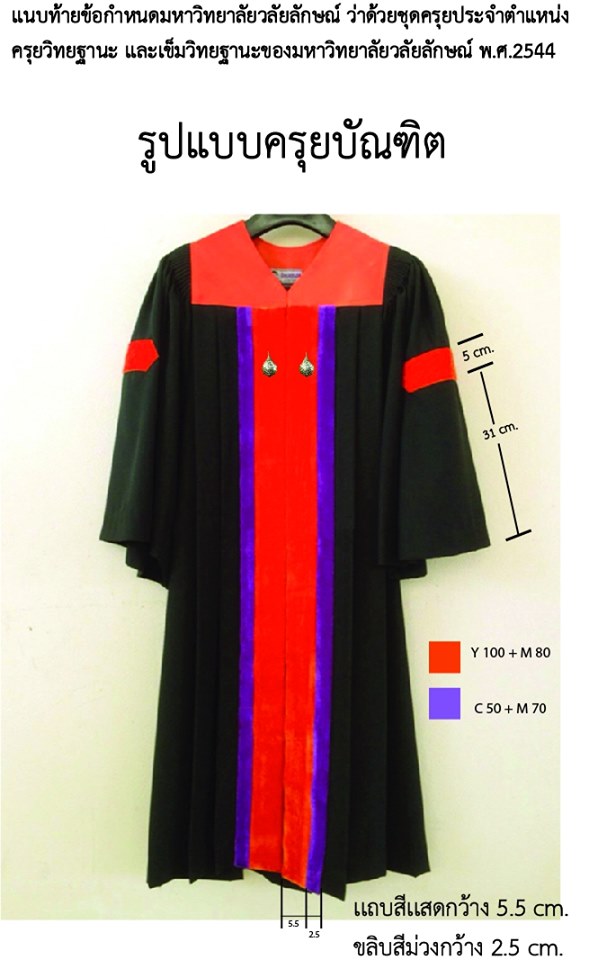 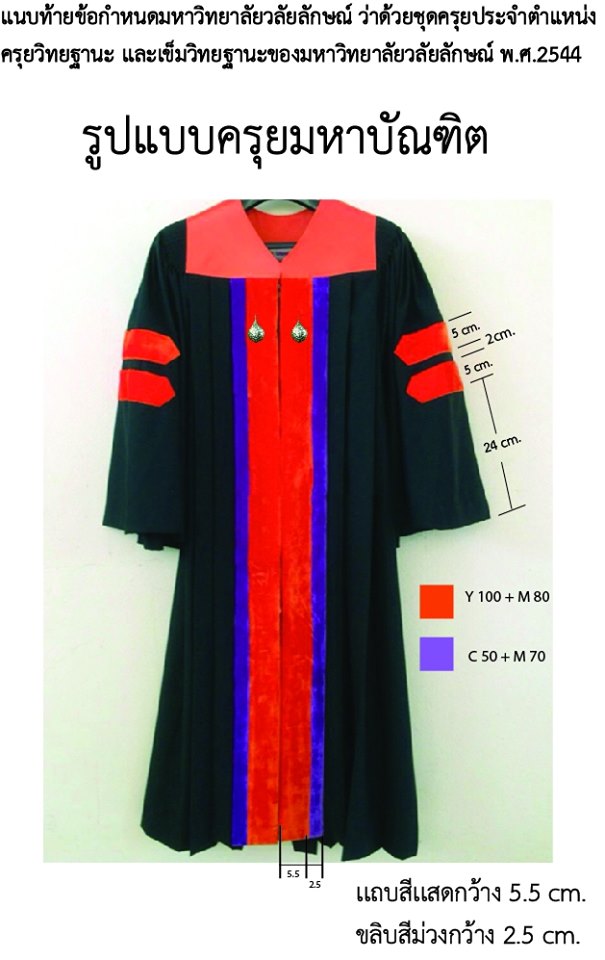 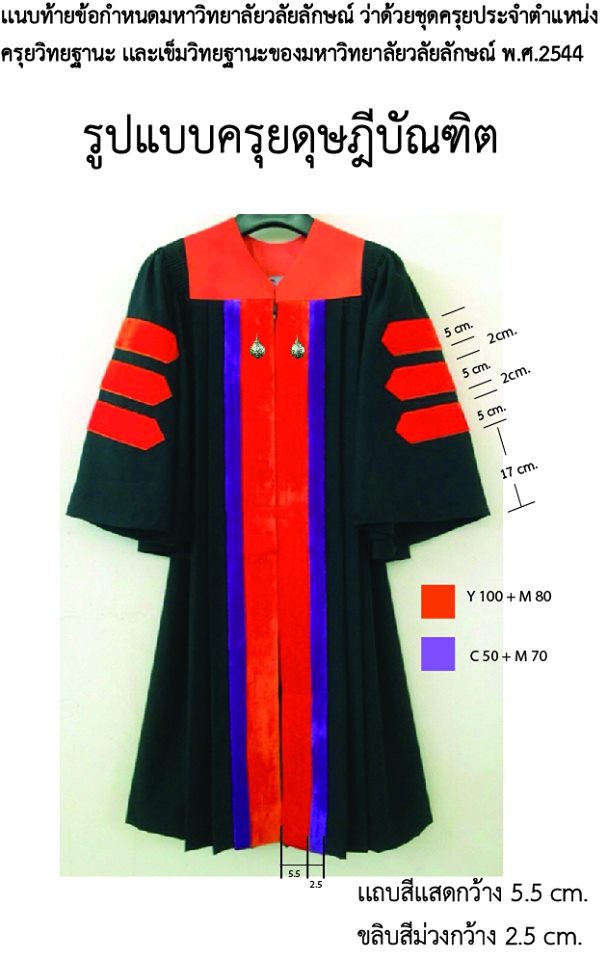 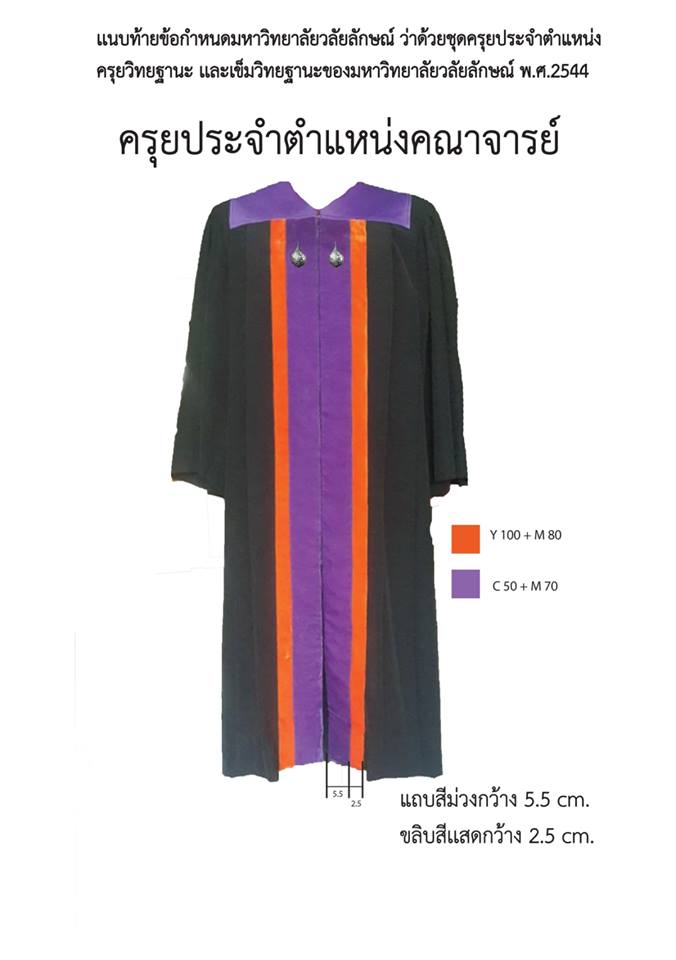 ประเภทครุยตัวเสื้อแถบสี/ขลิบสีตำแหน่งบอกระดับปริญญา (บั้ง)เครื่องประดับครุยบัณฑิต- ใช้ผ้าเบา , สีดำ ทิ้งน้ำหนัก , ยับยาก , ไม่ใช้ผ้าหนา และ ผ้าบางโปร่ง- แถบสี ใช้สีแสด- ขลิบใช้สีม่วง (สีให้ใช้สีมาตรฐานของมหาวิทยาลัย ดังนี้ - สีแสดเบอร์ Y100 + M80- สีม่วง เบอร์ C50 + M70ใช้ผ้ากำมะหยี่สีม่วงระดับปริญญาตรีแถบผ้าบั้ง มี ๑ ขีดระดับปริญญาโทแถบผ้าบั้งมี ๒ ขีดระดับปริญญาเอกแถบผ้าบั้งมี ๓ ขีดเย็บขวางบริเวณแขนเสื้อเข็มเงิน- เป็นโลหะสีเงินดุน ขนาดความสูง ๕ ซม. มีลักษณะเช่นเดียวกับตราประจำมหาวิทยาลัยเป็นตราสัญลักษณ์ พระนามย่อในสมเด็จพระเจ้าลูกเธอเจ้าฟ้าจุฬาภรณวลัยลักษณ์อัครราชกุมารี เป็นอักษร “จภ” ภายใต้จุลมงกุฎ มีแพรแถบซึ่งมีคำว่า “มหาวิทยาลัยวลัยลักษณ์”รองรับอยู่เบื้องล่างครุยคณาจารย์- เหมือนครุยนักศึกษา- สลับสีแถบกับสีขลิบให้ตรงกันข้ามกับนักศึกษาไม่มีบั้งเหมือนเข็มวิทยฐานะของบัณฑิตลักษณะบริการระดับปริญญาตรีระดับปริญญาตรีระดับปริญญาโทระดับปริญญาโทระดับปริญญาเอกระดับปริญญาเอกอัตราไม่เกิน(บาท/ชุด)อัตราที่เสนอ(บาท/ชุด)อัตราไม่เกิน (บาท/ชุด)อัตราที่เสนอ(บาท/ชุด)อัตราไม่เกิน (บาท/ชุด)อัตราที่เสนอ(บาท/ชุด)ค่าเช่า๕๐๐๖๐๐๗๐๐ตัดเช่า๑,๒๐๐๑,๓๐๐๑,๔๐๐สั่งตัด๒,๖๐๐๒,๗๐๐๙,๐๐๐(คุณภาพเนื้อผ้าเทียบเท่าผ้าซาติน)